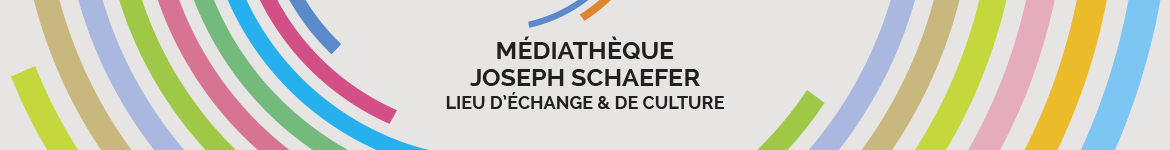 LISTE A CONSULTER SUR PLACEROMANS ET POLICIERS GROS CARACTERESNOUVEAUTES NOVEMBRE 2020Retrouvez nos nouveautés sur 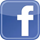 et sur notre site  www.mediatheque-josephschaefer.frAgatha Raisin enquête
L'enfer de l'amourBeaton, M.C.Feryane Livres en gros caractères2020Agatha Raisin est enfin mariée à James Lacey, mais le jeune couple fait cottage à part et s'accuse mutuellement d'infidélité. James disparaît subitement et sa maison est saccagée. De plus, Melissa Sheppard, la grande rivale d'Agatha, est assassinée et Agatha est la principale suspecte. Pour laver son honneur et retrouver James, elle mène l'enquête avec l'aide de son vieil ami sir Charles.RP BEA		1023222089En attendant EmmaBuisson, NellyEd. de la Loupe2020Dans le Périgord, Jeanne sympathise avec James, son nouveau voisin anglais. Intriguée par sa collection de faïences ornées du rouge de Thiviers, elle apprend que cette vaisselle est dans sa famille depuis deux siècles. En attendant la femme de James, ils se lancent sur les traces de l'histoire des Donadieu, les faïenciers qui ont mis au point ce rouge si particulier.R BUI		1023221089Une histoire impossibleLagache, GuyEditions Ookilus2019En mai 1940, Paul de Promont, jeune vice-consul de France à Tientsin, en Chine, rencontre Margot Midway, une jeune Anglaise mystérieuse avec qui il entame une liaison secrète. Bien vite, il se retrouve déchiré entre sa femme, Claire, et leur fille, Eléonore, et sa passion pour Margot, mais aussi entre sa carrière et son désir de se joindre à la Résistance. R LAG		1023223089La mélancolie du kangourouManel, LaureEditions Ookilus2019La femme d'Antoine meurt en donnant naissance à leur fille. Anéanti par la perte de son épouse, le jeune veuf a du mal à créer un lien avec son enfant. C'est alors qu'arrive Rose. Engagée pour s'occuper du bébé et dotée d'une irrépressible joie de vivre, la jeune femme compte aider le nouveau père à se reconstruire.R MAN		1023224089Les sales gossesMénétrier McGrath, CharlyeEd. de la Loupe2020Jeanne Lagaud, 81 ans, est placée en maison de retraite par ses enfants. Désireuse de se venger, elle décide de simuler la folie. Cependant, sa participation aux rencontres mensuelles des résidents éveille certains aspects enfouis de sa personnalité tels que la curiosité, l'espoir et l'audace.R MEN		1023225089Brelan de cadavresMichelet, ClaudeEd. de la Loupe2020Jean-Marie Lenoir, médecin de campagne dans le Loir-et-Cher, reçoit Marc Lascaut, frère d'armes de la guerre d'Algérie, et désormais membre des services secrets. Le soir même de son arrivée, un accident mortel a lieu dans une ferme voisine. Il sera suivi de deux autres morts suspectes, celle du facteur et du garde-chasse. Lascaut est décidé à découvrir la vérité.RP MIC		1023226089Un grain de sable dans le décorMinne-Beauvoir, ClaireFeryane Livres en gros caractères2020La vie des Maisonneuve est bouleversée quand Gilles hérite de la maison d'une grand-tante dont il n'a jamais entendu parler, créant des dissensions au sein de la famille.R MIN		1023227089Après le jour : thrillerMolmy, ChristopheEd. de la Loupe2020François Legal, un ancien braqueur, est placé en quartier d'isolement. Il contacte le policier Philippe Lelouedec et sa coéquipière, la jeune et timide Coline, pour leur proposer des informations sur une série de braquages en échange de sa liberté. La disparition soudaine d'un enfant précipite les événements.RP MOL	1023228089Le pont des derniers soupirsPetit, PierreA vue d'oeil2020En ce dimanche de janvier, une tempête de neige bloque l'accès à Pierpont, obligeant une douzaine de personnes à se mettre à l'abri dans le café de Jean-Baptiste Quillet, seul établissement ouvert. Parmi ces hôtes forcés, Hélène, 20 ans, est porteuse d'une lettre dont le contenu déclenche une série d'événements qui bouleverse la vie de ce village de Haute-Loire.R PET		1023229089L'antichambre du bon DieuProst, EmmanuelEditions Ookilus2019Pas-de-Calais, fin du XIXe siècle. Patou, l'idiot du village, grandit avec son cheval Chico à Oignies. Isabelle, la fille d'un instituteur, devient son amie. Son éducation et son mariage avec un ingénieur les séparent. Le jour de ses 20 ans, le père de Patou vend son cheval et le jeune homme part à la recherche d'Isabelle. Commence pour lui une descente au fond des mines et vers l'enfer.R PRO		1023230089Le voyageur des bois d'en hautSoumy, Jean-GuyA vue d'oeil2020En 1860, à 16 ans, le jeune Camille quitte la Creuse pour travailler à Lyon avec son oncle et des maçons itinérants. Il cultive l'espoir d'y retrouver la trace de son père prétendu mort.R SOU		1023231089RESERVATION POSSIBLE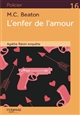 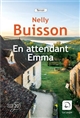 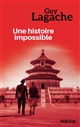 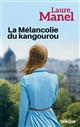 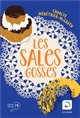 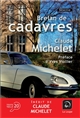 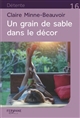 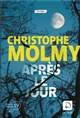 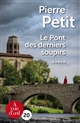 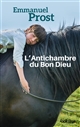 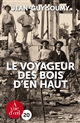 